July 21, 2016									In Re:	R-2016-2542918R-2016-2542923(SEE ATTACHED LIST)PENNSYLVANIA PUBLIC UTILITY COMMISSION v. PEOPLES NATURAL GAS COMPANY LLC1308(b)Hearing Notice	This is to inform you that a hearing on the above-captioned case will be held as follows:Type:		Initial Hearing Date: 		Wednesday, September 7, 2016Time:		10:00 a.m.Location:	Hearing Room 2Plaza LevelCommonwealth Keystone Building400 North StreetHarrisburg, PA  17120Presiding:	Administrative Law Judge Jeffrey A WatsonPO Box 3265Harrisburg, PA  17105-3265Phone:	717.787.1399Fax:	717.787.0481	Attention:  You may lose the case if you do not come to this hearing and present facts on the issues raised.	You must serve the Presiding Officer with a copy of ANY document you file in this case.	If you intend to file exhibits, 2 copies of all hearing exhibits to be presented into evidence must be submitted to the reporter.  An additional copy must be furnished to the Presiding Officer.  A copy must also be provided to each party of record.	If you are a person with a disability, and you wish to attend the hearing, we may be able to make arrangements for your special needs.  Please call the scheduling office at the Public Utility Commission at least five (5) business days prior to your hearing to submit your request.	If you require an interpreter to participate in the hearings, we will make every reasonable effort to have an interpreter present.  Please call the scheduling office at the Public Utility Commission at least ten (10) business days prior to your hearing to submit your request.Scheduling Office:  717.787.1399AT&T Relay Service number for persons who are deaf or hearing-impaired:  1.800.654.5988pc:	ALJ Watson		Bobbie Jo Williams	Calendar Copy		File CopyR-2016-2542918 – PENNSYLVANIA PUBLIC UTILITY COMMISSION v. PEOPLES NATURAL GAS COMPANY LLCR-2016-2542923 – PENNSYLVANIA PUBLIC UTILITY COMMISSION v. PEOPLES NATURAL GAS COMPANY LLC – EQUITABLE DIVISIONMICHAEL W GANG ESQUIREANTHONY D KANAGY ESQUIREPOST & SCHELL PC12TH FLOOR17 NORTH SECOND STREETHARRISBURG PA  17101-1601717.731.1970Representing Peoples Natural Gas Company LLCAccepts e-ServiceDARRYL A LAWRENCE ESQUIRE
AMY E HIRAKIS ESQUIREOFFICE OF CONSUMER ADVOCATEFORUM PLACE 5TH FLOOR
555 WALNUT STREET
HARRISBURG PA  17101-1923
717.783.5048Representing OCADoes not accept e-ServiceELIZABETH ROSE TRISCARI ESQUIREJOHN R EVANSOFFICE OF SMALL BUSINESS ADVOCATE300 NORTH SECOND STREET SUITE 202HARRISBURG PA  17101717.783.2525Representing OSBADoes not accept e-ServiceCARRIE B WRIGHT ESQUIREGINA L LAUFFER ESQUIREPA PUC BUREAU OF INVESTIGATION & ENFORCEMENTPO BOX 3265HARRISBURG PA  17105-3265717.783.7998Representing BI&EAccepts e-ServiceWILLIAM H ROBERTS II ESQUIREPEOPLES NATURAL GAS COMPANY LLC
225 NORTH SHORE DRIVE
PITTSBURGH PA  15212
412.208.6527Representing Peoples Natural Gas Company LLC – Equitable DivisionDoes not accept e-ServiceJENNIFER L PETRISEK ESQUIREPEOPLES NATURAL GAS COMPANY LLC
225 NORTH SHORE DRIVE
PITTSBURGH PA  15212
412.208.6834Representing Peoples Natural Gas Company LLC Does not accept e-ServiceLYNDA W PETRICHEVICH DIRECTOR OF RATES
PEOPLES NATURAL GAS COMPANY LLC
225 NORTH SHORE DRIVE SUITE 300
PITTSBURGH PA  15212
412.208.6528Representing Peoples Natural Gas Company LLCDoes not accept e-Service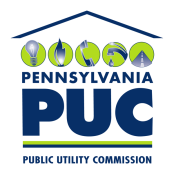  PUBLIC UTILITY COMMISSIONOffice of Administrative Law JudgeP.O. IN REPLY PLEASE REFER TO OUR FILE